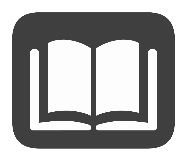 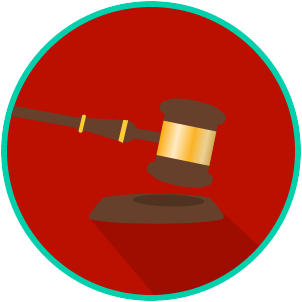 Reading: Supreme Court Cases and the Constitution - Civil LibertiesBenchmark Clarification 3: Students will recognize and/or apply constitutional principles and/or rights in relation to the relevant U.S. Supreme Court decisions.  Reading TaskResponseWhat ideas are presented in the reading? (use other side if necessary)What is the central idea of the reading?Select two words or phrases that support the central idea.How might this reading connect to your own experience or something you have seen, read, or learned before?Based on what you read and learned from this reading, why should we care about these Supreme Court decisions? We should care about these decisions because: 